Приложение 1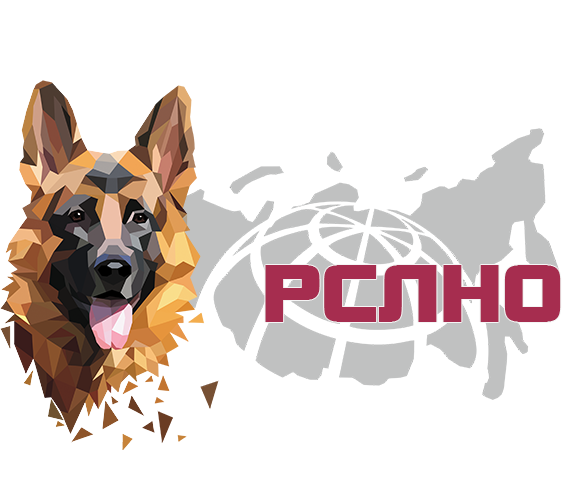 З А Я В Л Е Н И Ео вступлении в члены РСЛНОВ соответствии с Уставом Общероссийской общественной организации собаководов «Российский Союз Любителей Немецкой Овчарки» (далее – РСЛНО)я, _______________________________________________________________________________________________________настоящим прошу принять меня в члены РСЛНО. Настоящим признаю и разделяю уставные цели деятельности РСЛНО, признаю Устав РСЛНО, обязуюсь соблюдать требования Устава РСЛНО и иных нормативных документов РСЛНО.	Документ, подтверждающий уплату ежегодного членского взноса, прилагается к настоящему заявлению.Резолюция о принятии в члены РСЛНО:Руководителю ________________________________________регионального отделения Общероссийской общественной организации собаководов «Российский Союз Любителей Немецкой Овчарки» (РСЛНО)Сведения о выдаче членского билета:Выдан членский билет______________________________________________________________Сведения о выдаче членского билета:№_______ от ___.___.20___ г.______________________________________________________________От:От:гражданина (-ки) Российской ФедерацииПрочие отметки:Прочие отметки:указать фамилию, имя, отчествопроживающего (-ей) по адресу:указать адрес регистрации по мету жительства (месту пребывания)Телефон:Электронный адрес:Заявитель подписьподписьподписьФамилия и инициалы Фамилия и инициалы «___» ___________20___г.«___» ___________20___г.«___» ___________20___г.СОГЛАСИЕ НА ОБРАБОТКУ ПЕРСОНАЛЬНЫХ ДАННЫХСОГЛАСИЕ НА ОБРАБОТКУ ПЕРСОНАЛЬНЫХ ДАННЫХСОГЛАСИЕ НА ОБРАБОТКУ ПЕРСОНАЛЬНЫХ ДАННЫХСОГЛАСИЕ НА ОБРАБОТКУ ПЕРСОНАЛЬНЫХ ДАННЫХСОГЛАСИЕ НА ОБРАБОТКУ ПЕРСОНАЛЬНЫХ ДАННЫХСОГЛАСИЕ НА ОБРАБОТКУ ПЕРСОНАЛЬНЫХ ДАННЫХСОГЛАСИЕ НА ОБРАБОТКУ ПЕРСОНАЛЬНЫХ ДАННЫХЯ, Я, Я, Я, Я, Я, Я, фамилия, имя отчество (полностью)фамилия, имя отчество (полностью)фамилия, имя отчество (полностью)фамилия, имя отчество (полностью)фамилия, имя отчество (полностью)фамилия, имя отчество (полностью)фамилия, имя отчество (полностью),,,,,,,зарегистрированный (-ая) по адресу:зарегистрированный (-ая) по адресу:зарегистрированный (-ая) по адресу:зарегистрированный (-ая) по адресу:зарегистрированный (-ая) по адресу:зарегистрированный (-ая) по адресу:зарегистрированный (-ая) по адресу:                                                                                       указать адрес регистрации полностью                                                                                       указать адрес регистрации полностью                                                                                       указать адрес регистрации полностью                                                                                       указать адрес регистрации полностью                                                                                       указать адрес регистрации полностью                                                                                       указать адрес регистрации полностью                                                                                       указать адрес регистрации полностьюнастоящим принимаю решение о предоставлении своих персональных данных (фамилии, имени, отчества, данных о дате и месте рождения, данных о месте проживания (регистрации), иных данных, предоставляемых мной добровольно для цели предоставления настоящего согласия) и даю свое согласие на их обработку свободно, своей волей и в своем интересе Общероссийской общественной организации собаководов «Российский Союз Любителей Немецкой Овчарки» (ОГРН: 1117799003266, ИНН:7728129235, далее – РСЛНО) в соответствии с Федеральным законом от 27 июля 2006 г. № 152-ФЗ «О персональных данных» для цели вступления в члены и членства в РСЛНО сроком на период членства субъекта персональных данных в РСЛНО. Настоящее согласие предполагает использование персональных данных исключительно для указанных целей, предполагает хранение и внутреннюю обработку данных, а также допускает передачу таковых в соответствии с нормативными документами РСЛНО третьим лицам для указанных целей. Настоящее согласие может быть отозвано субъектом персональных данных путем направления соответствующего письменного уведомления оператору персональных данных.настоящим принимаю решение о предоставлении своих персональных данных (фамилии, имени, отчества, данных о дате и месте рождения, данных о месте проживания (регистрации), иных данных, предоставляемых мной добровольно для цели предоставления настоящего согласия) и даю свое согласие на их обработку свободно, своей волей и в своем интересе Общероссийской общественной организации собаководов «Российский Союз Любителей Немецкой Овчарки» (ОГРН: 1117799003266, ИНН:7728129235, далее – РСЛНО) в соответствии с Федеральным законом от 27 июля 2006 г. № 152-ФЗ «О персональных данных» для цели вступления в члены и членства в РСЛНО сроком на период членства субъекта персональных данных в РСЛНО. Настоящее согласие предполагает использование персональных данных исключительно для указанных целей, предполагает хранение и внутреннюю обработку данных, а также допускает передачу таковых в соответствии с нормативными документами РСЛНО третьим лицам для указанных целей. Настоящее согласие может быть отозвано субъектом персональных данных путем направления соответствующего письменного уведомления оператору персональных данных.настоящим принимаю решение о предоставлении своих персональных данных (фамилии, имени, отчества, данных о дате и месте рождения, данных о месте проживания (регистрации), иных данных, предоставляемых мной добровольно для цели предоставления настоящего согласия) и даю свое согласие на их обработку свободно, своей волей и в своем интересе Общероссийской общественной организации собаководов «Российский Союз Любителей Немецкой Овчарки» (ОГРН: 1117799003266, ИНН:7728129235, далее – РСЛНО) в соответствии с Федеральным законом от 27 июля 2006 г. № 152-ФЗ «О персональных данных» для цели вступления в члены и членства в РСЛНО сроком на период членства субъекта персональных данных в РСЛНО. Настоящее согласие предполагает использование персональных данных исключительно для указанных целей, предполагает хранение и внутреннюю обработку данных, а также допускает передачу таковых в соответствии с нормативными документами РСЛНО третьим лицам для указанных целей. Настоящее согласие может быть отозвано субъектом персональных данных путем направления соответствующего письменного уведомления оператору персональных данных.настоящим принимаю решение о предоставлении своих персональных данных (фамилии, имени, отчества, данных о дате и месте рождения, данных о месте проживания (регистрации), иных данных, предоставляемых мной добровольно для цели предоставления настоящего согласия) и даю свое согласие на их обработку свободно, своей волей и в своем интересе Общероссийской общественной организации собаководов «Российский Союз Любителей Немецкой Овчарки» (ОГРН: 1117799003266, ИНН:7728129235, далее – РСЛНО) в соответствии с Федеральным законом от 27 июля 2006 г. № 152-ФЗ «О персональных данных» для цели вступления в члены и членства в РСЛНО сроком на период членства субъекта персональных данных в РСЛНО. Настоящее согласие предполагает использование персональных данных исключительно для указанных целей, предполагает хранение и внутреннюю обработку данных, а также допускает передачу таковых в соответствии с нормативными документами РСЛНО третьим лицам для указанных целей. Настоящее согласие может быть отозвано субъектом персональных данных путем направления соответствующего письменного уведомления оператору персональных данных.настоящим принимаю решение о предоставлении своих персональных данных (фамилии, имени, отчества, данных о дате и месте рождения, данных о месте проживания (регистрации), иных данных, предоставляемых мной добровольно для цели предоставления настоящего согласия) и даю свое согласие на их обработку свободно, своей волей и в своем интересе Общероссийской общественной организации собаководов «Российский Союз Любителей Немецкой Овчарки» (ОГРН: 1117799003266, ИНН:7728129235, далее – РСЛНО) в соответствии с Федеральным законом от 27 июля 2006 г. № 152-ФЗ «О персональных данных» для цели вступления в члены и членства в РСЛНО сроком на период членства субъекта персональных данных в РСЛНО. Настоящее согласие предполагает использование персональных данных исключительно для указанных целей, предполагает хранение и внутреннюю обработку данных, а также допускает передачу таковых в соответствии с нормативными документами РСЛНО третьим лицам для указанных целей. Настоящее согласие может быть отозвано субъектом персональных данных путем направления соответствующего письменного уведомления оператору персональных данных.настоящим принимаю решение о предоставлении своих персональных данных (фамилии, имени, отчества, данных о дате и месте рождения, данных о месте проживания (регистрации), иных данных, предоставляемых мной добровольно для цели предоставления настоящего согласия) и даю свое согласие на их обработку свободно, своей волей и в своем интересе Общероссийской общественной организации собаководов «Российский Союз Любителей Немецкой Овчарки» (ОГРН: 1117799003266, ИНН:7728129235, далее – РСЛНО) в соответствии с Федеральным законом от 27 июля 2006 г. № 152-ФЗ «О персональных данных» для цели вступления в члены и членства в РСЛНО сроком на период членства субъекта персональных данных в РСЛНО. Настоящее согласие предполагает использование персональных данных исключительно для указанных целей, предполагает хранение и внутреннюю обработку данных, а также допускает передачу таковых в соответствии с нормативными документами РСЛНО третьим лицам для указанных целей. Настоящее согласие может быть отозвано субъектом персональных данных путем направления соответствующего письменного уведомления оператору персональных данных.настоящим принимаю решение о предоставлении своих персональных данных (фамилии, имени, отчества, данных о дате и месте рождения, данных о месте проживания (регистрации), иных данных, предоставляемых мной добровольно для цели предоставления настоящего согласия) и даю свое согласие на их обработку свободно, своей волей и в своем интересе Общероссийской общественной организации собаководов «Российский Союз Любителей Немецкой Овчарки» (ОГРН: 1117799003266, ИНН:7728129235, далее – РСЛНО) в соответствии с Федеральным законом от 27 июля 2006 г. № 152-ФЗ «О персональных данных» для цели вступления в члены и членства в РСЛНО сроком на период членства субъекта персональных данных в РСЛНО. Настоящее согласие предполагает использование персональных данных исключительно для указанных целей, предполагает хранение и внутреннюю обработку данных, а также допускает передачу таковых в соответствии с нормативными документами РСЛНО третьим лицам для указанных целей. Настоящее согласие может быть отозвано субъектом персональных данных путем направления соответствующего письменного уведомления оператору персональных данных.«     »                            20     г.«     »                            20     г.подпись субъекта персональных данныхподпись субъекта персональных данныхподпись субъекта персональных данных